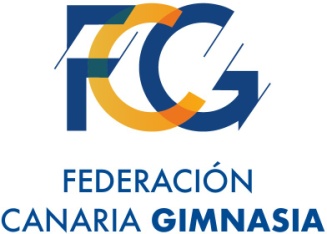                                    FICHA DEL CLUBEn Las Palmas de Gran Canaria a                          de                                          de 2.021DATOSDATOSLOGOTIPO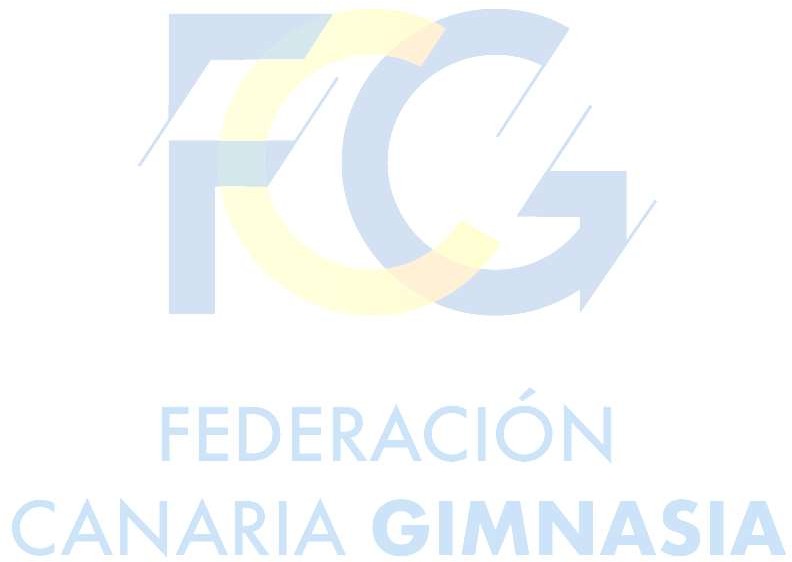 DENOMINACIÓNCIFDIRECCIÓNTELÉFONOEMAILCENTRO DE ENTRENAMIENTOENLACE WEBMODALIDADMODALIDADMODALIDADGAMGimnasia Artística MasculinaGAFGimnasia Artística FemeninaTRGimnasia en TrampolínGRGimnasia RítmicaAERGimnasia AeróbicaACRGimnasia AcrobáticaGENGimnasia para Todos